Pozemkový fond České republikySídlo:Husinecká 11a, 130 00 Praha 3,zastoupený Ing. Jiřím Lokočem, vedoucím Územního pracoviště PF ČR v Opavě, Horní náměstí 2, 746 57 Opava.IČ: 457 97 072 DIČ: CZ45797072Zapsán v obchodním rejstříku vedeném Městským soudem v Praze, odd. A, vložka 6664 Bankovní spojení: GEMB, a.s., číslo účtu xxxxxxxxxxx(dále jen „pronajímatel")na straně jedné - aPOLNOST, spoL s r.o., IČO: 483 94 904 se sídlem: Hanůvka, PSČ 747 21 Kravařezastoupená: xxxxxxxxxxxxxxxxxxxxxxx, jednatelem společnosti (dále jen „nájemce")na straně druhé - uzavírají tentododatek č. 1k nájemní smlouvě ě. 155 N 05/22ČI. ISmluvní strany uzavřely dne 10.10.2005 nájemní smlouvu č. 155 N 05/22 (dále jen "smlouva").ČI. IINa základě smlouvy je nájemce povinen platit pronajímateli roční nájemné ve výši 49 047 ,-Kč (slovy: čtyřicetdevěttisícčtyřicetsedm korun českých).ČI. IIISmluvní strany se dohodly na tom, že roční nájemné specifikované v čl. II tohoto dodatku bude sníženo na částku 47 137,- Kč (slovy: čtyřicetsedmtisícstotřicetsedm korun českých) z důvodů:Dne 1.11.2006 na základě řízení Z-163 87/2006 vyznačil Katastrální úřad pro Moravskoslezský kraj. Katastrální pracoviště Opava tuto změnu údajů v katastrálním území Kravařea na základě řízení Z-15940/2006 vyznačil Katastrální úřad pro Moravskoslezský kraj, Katastrální pracoviště Opava tuto změnu údajů v katastrálním území Kravařea na základě řízení Z-16372/2006 vyznačil Katastrální úřad pro Moravskoslezský kraj, Katastrální pracoviště Opava tuto změnu údajů v katastrálním území KravařeDne 2.11.2006 na základě řízení Z-16387/2006 vyznačil Katastrální úřad pro Moravskoslezský kraj. Katastrální pracoviště Opava tuto změnu údajů v katastrálním území KravařeDne 27.11.2006 na základě řízení Z-17473/2006 vyznačil Katastrální úřad pro Moravskoslezský kraj. Katastrální pracoviště Opava tuto změnu údajů v katastrálním území KravařeDodatkem se zvyšuje pronajatá výměra v k.ú. Kravaře ve Slezsku o 335 m2. Nové roční nájenmé se snižuje o 1 910,- Kč a od 27.11.2006 činí 47 137,-Kč.K 1.10.2007 je nájemce povinen zaplatit částku 47	347,- Kč slovy:(čtyřicetsedmtisíctřistačtyřicetsedm korun českých).Nájemné bude hrazeno převodem na účet pronajímatele vedený u GEMB, a. s. Opava, číslo účtu: xxxxxxxxxxxxx, variabilní symbol: 155 1 05 22ČI. IVTento dodatek nabývá platnosti a účinnosti dnem podpisu oběma smluvními stranami.Smluvní strany po přečtení tohoto dodatku prohlašují, že s jeho obsahem souhlasí a že je shodným projevem jejich vážné a svobodné vůle, a na důkaz toho připojují své podpisy.’v Opavě dne 28.8.2007Pozemkový fond ČRúzemní pracoviště Opava@ Horní nám. č. 2746 57 Opava ^'Oxxxxxxxxxxxxxxxxxxxxxxxxxxxx	.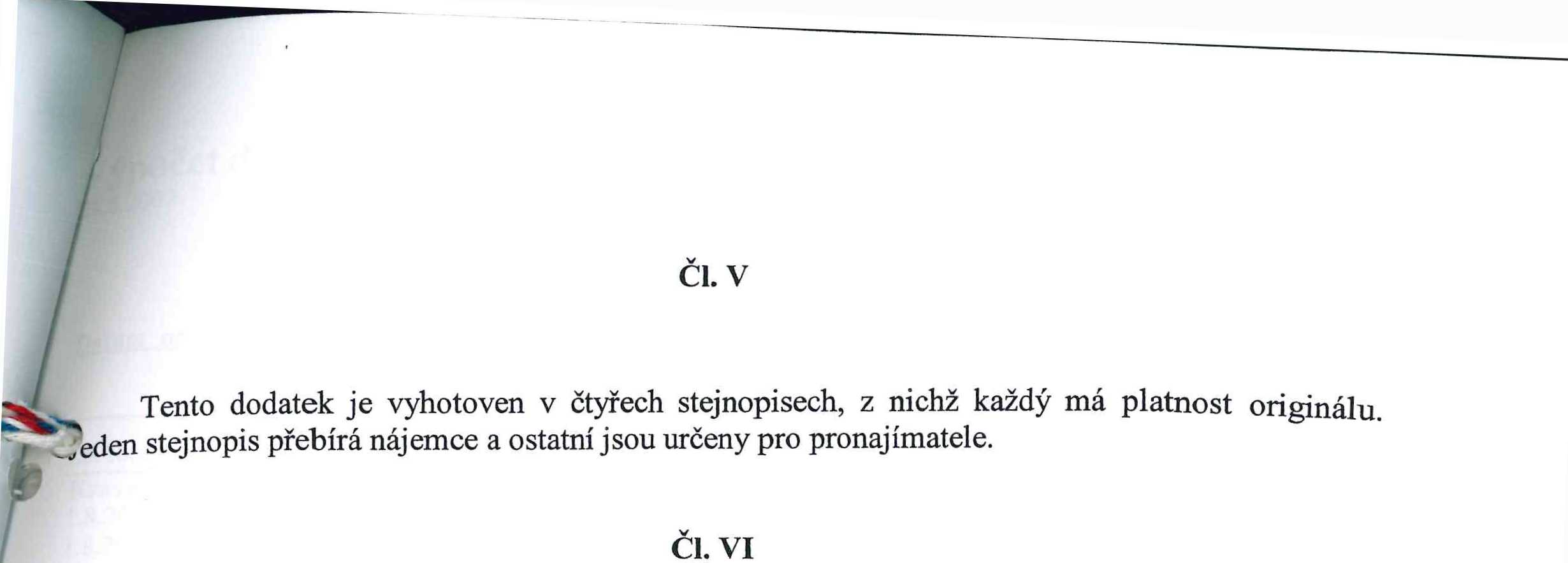 jednatel společnostiPOLNOST spoLsr.,o. 747 2Í KRAVAŘE, HANŮVKA DIČ: CZ48394904 -2-	!Č: 48394904Za správnost: Baran LadislavPůvodní stavPůvodní stavSoučasný stavSoučasný stavParcelaVýměraParcelaVýměra3628-zast.pl. a nádvoří4013628/1 zastavěná plocha63628/1 ostatní pl.-jiná pl.395PůvodnstavSoučasný stavSoučasný stavParcelaVýměraParcelaVýměra3489/1-zast.pl. a nádvoří1 6613489/1 zastavěná plocha2863489/4 ostatní pl.-jiná pl.1 380PůvodnstavSoučasný stavSoučasný stavParcelaVýměraParcelaVýměra3485/2-zast.pl. a nádvoří2 1563485/2 zastavěná plocha1 183Původní stavPůvodní stavSoučasný stavSoučasný stavParcelaVýměraParcelaVýměra3485/1-zast.pl. a nádvoří23 1833485/1 ostatní pl.-jiná pl.24 471Původní stavPůvodní stavSoučasný stavSoučasný stavParcelaVýměraParcelaVýměra3488-zast.pl. a nádvoří5273488/1 zast.pl. a nádvoří1683488/2 ostatní pl.-jiná pl.374